توزیع نسخ: واحد منابع انسانی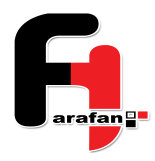 فرم مصاحبه درخواست شغلفرم مصاحبه درخواست شغل      نظریه منابع انسانیبیوگرافی    (مشخصات فردی، وضعیت افراد خانواده ، تأهل و ... )تحصیلات و مهارتها    (رشته تحصیلی، نوع دانشگاه، دلایل انتخاب رشته، دوره های آموزشی گذرانده شده و ...)                    تجارب و توانمندی های حرفه ای و تخصصی   (شرح شغل، دلایل ترک کار، روند رشد ، آینده حرفه ای قابل تصور، استعدادها و ... )قابلیتها:استراتژی و تحول: خلق تغییر، مدیریت تغییر و تحول□  تفکر استراتژیک، ترسیم چشم انداز و تبیین استراتژی□  رفتار حرفه ای: مسئولیت پذیری□    پشتکار و پیگیری□    اعتماد به نفس□ارتباط با دیگران: ارتباط نوشتاری□   ارتباط شفاهی(مذاکره) و غیر کلامی□  ارائه موثر ایده ها و نظرات□شم کارشناسی:   استقلال فکری□    روحیه جستجوگری□  یادگیری و توسعه□قابلیت ادراکی: توان تجزیه و تحلیل□   خلاقیت و نوآوری□ تفکر سیستمی□سازماندهی: طراحی کار□  خلق یک محیط کاری بهره ور□  طراحی سازمان و سازماندهی□مدیریت عملکرد: نظارت و کنترل□  مدیریت منابع و نتیجه گیری□ تصمیم گیری□ برنامه ریزی و سازماندهی□کار گروهی: روحیه همکاری□  درک و همدلی□ انعطاف پذیری□رهبری گروهی: تیم سازی□ ایجاد انگیزه□  نفوذ و قدرت□تصمیم گیری و حل مسئله: شناسایی و حل مسئله□  تصمیم گیری و قضاوت□ویژگیهای شخصیتی  (ویژگیهای مثبت و منفی، علایق، سرگرمیها، عوامل مهم انگیزش در کار و ...)جمع بندی واحد منابع انسانی      نظریه منابع انسانیبیوگرافی    (مشخصات فردی، وضعیت افراد خانواده ، تأهل و ... )تحصیلات و مهارتها    (رشته تحصیلی، نوع دانشگاه، دلایل انتخاب رشته، دوره های آموزشی گذرانده شده و ...)                    تجارب و توانمندی های حرفه ای و تخصصی   (شرح شغل، دلایل ترک کار، روند رشد ، آینده حرفه ای قابل تصور، استعدادها و ... )قابلیتها:استراتژی و تحول: خلق تغییر، مدیریت تغییر و تحول□  تفکر استراتژیک، ترسیم چشم انداز و تبیین استراتژی□  رفتار حرفه ای: مسئولیت پذیری□    پشتکار و پیگیری□    اعتماد به نفس□ارتباط با دیگران: ارتباط نوشتاری□   ارتباط شفاهی(مذاکره) و غیر کلامی□  ارائه موثر ایده ها و نظرات□شم کارشناسی:   استقلال فکری□    روحیه جستجوگری□  یادگیری و توسعه□قابلیت ادراکی: توان تجزیه و تحلیل□   خلاقیت و نوآوری□ تفکر سیستمی□سازماندهی: طراحی کار□  خلق یک محیط کاری بهره ور□  طراحی سازمان و سازماندهی□مدیریت عملکرد: نظارت و کنترل□  مدیریت منابع و نتیجه گیری□ تصمیم گیری□ برنامه ریزی و سازماندهی□کار گروهی: روحیه همکاری□  درک و همدلی□ انعطاف پذیری□رهبری گروهی: تیم سازی□ ایجاد انگیزه□  نفوذ و قدرت□تصمیم گیری و حل مسئله: شناسایی و حل مسئله□  تصمیم گیری و قضاوت□ویژگیهای شخصیتی  (ویژگیهای مثبت و منفی، علایق، سرگرمیها، عوامل مهم انگیزش در کار و ...)جمع بندی واحد منابع انسانی      نظریه منابع انسانیبیوگرافی    (مشخصات فردی، وضعیت افراد خانواده ، تأهل و ... )تحصیلات و مهارتها    (رشته تحصیلی، نوع دانشگاه، دلایل انتخاب رشته، دوره های آموزشی گذرانده شده و ...)                    تجارب و توانمندی های حرفه ای و تخصصی   (شرح شغل، دلایل ترک کار، روند رشد ، آینده حرفه ای قابل تصور، استعدادها و ... )قابلیتها:استراتژی و تحول: خلق تغییر، مدیریت تغییر و تحول□  تفکر استراتژیک، ترسیم چشم انداز و تبیین استراتژی□  رفتار حرفه ای: مسئولیت پذیری□    پشتکار و پیگیری□    اعتماد به نفس□ارتباط با دیگران: ارتباط نوشتاری□   ارتباط شفاهی(مذاکره) و غیر کلامی□  ارائه موثر ایده ها و نظرات□شم کارشناسی:   استقلال فکری□    روحیه جستجوگری□  یادگیری و توسعه□قابلیت ادراکی: توان تجزیه و تحلیل□   خلاقیت و نوآوری□ تفکر سیستمی□سازماندهی: طراحی کار□  خلق یک محیط کاری بهره ور□  طراحی سازمان و سازماندهی□مدیریت عملکرد: نظارت و کنترل□  مدیریت منابع و نتیجه گیری□ تصمیم گیری□ برنامه ریزی و سازماندهی□کار گروهی: روحیه همکاری□  درک و همدلی□ انعطاف پذیری□رهبری گروهی: تیم سازی□ ایجاد انگیزه□  نفوذ و قدرت□تصمیم گیری و حل مسئله: شناسایی و حل مسئله□  تصمیم گیری و قضاوت□ویژگیهای شخصیتی  (ویژگیهای مثبت و منفی، علایق، سرگرمیها، عوامل مهم انگیزش در کار و ...)جمع بندی واحد منابع انسانی      نظریه منابع انسانیبیوگرافی    (مشخصات فردی، وضعیت افراد خانواده ، تأهل و ... )تحصیلات و مهارتها    (رشته تحصیلی، نوع دانشگاه، دلایل انتخاب رشته، دوره های آموزشی گذرانده شده و ...)                    تجارب و توانمندی های حرفه ای و تخصصی   (شرح شغل، دلایل ترک کار، روند رشد ، آینده حرفه ای قابل تصور، استعدادها و ... )قابلیتها:استراتژی و تحول: خلق تغییر، مدیریت تغییر و تحول□  تفکر استراتژیک، ترسیم چشم انداز و تبیین استراتژی□  رفتار حرفه ای: مسئولیت پذیری□    پشتکار و پیگیری□    اعتماد به نفس□ارتباط با دیگران: ارتباط نوشتاری□   ارتباط شفاهی(مذاکره) و غیر کلامی□  ارائه موثر ایده ها و نظرات□شم کارشناسی:   استقلال فکری□    روحیه جستجوگری□  یادگیری و توسعه□قابلیت ادراکی: توان تجزیه و تحلیل□   خلاقیت و نوآوری□ تفکر سیستمی□سازماندهی: طراحی کار□  خلق یک محیط کاری بهره ور□  طراحی سازمان و سازماندهی□مدیریت عملکرد: نظارت و کنترل□  مدیریت منابع و نتیجه گیری□ تصمیم گیری□ برنامه ریزی و سازماندهی□کار گروهی: روحیه همکاری□  درک و همدلی□ انعطاف پذیری□رهبری گروهی: تیم سازی□ ایجاد انگیزه□  نفوذ و قدرت□تصمیم گیری و حل مسئله: شناسایی و حل مسئله□  تصمیم گیری و قضاوت□ویژگیهای شخصیتی  (ویژگیهای مثبت و منفی، علایق، سرگرمیها، عوامل مهم انگیزش در کار و ...)جمع بندی واحد منابع انسانینظریه مدیر واحد درخواست دهنده:تاریخ                                                                                       نام و امضاء:نظریه مدیر واحد درخواست دهنده:تاریخ                                                                                       نام و امضاء:نظریه مدیر واحد درخواست دهنده:تاریخ                                                                                       نام و امضاء:نظریه مدیر واحد درخواست دهنده:تاریخ                                                                                       نام و امضاء:بازه جبران خدمات با توجه به جدول حقوق و دستمزد و رتبه فرد:بازه جبران خدمات با توجه به جدول حقوق و دستمزد و رتبه فرد:پیشنهاد حقوق توسط مدیر مربوطه :پیشنهاد حقوق توسط مدیر مربوطه :فرم درخواست شغلفرم درخواست شغلفرم درخواست شغلفرم درخواست شغلفرم درخواست شغلفرم درخواست شغلفرم درخواست شغلتاریخ تنظیم : تاریخ تنظیم : تاریخ تنظیم : تاریخ تنظیم : تاریخ تنظیم : تاریخ تنظیم : تاریخ تنظیم : تاریخ تنظیم : تاریخ تنظیم : تاریخ تنظیم : تاریخ تنظیم : تاریخ تنظیم : نام : نام : نام خانوادگی : نام خانوادگی : نام خانوادگی : شماره شناسنامه : شماره شناسنامه : شماره شناسنامه : تاریخ تولد : تاریخ تولد : تاریخ تولد : محل تولد : آدرس محل سکونت :آدرس محل سکونت :آدرس محل سکونت :آدرس محل سکونت :آدرس محل سکونت :آدرس محل سکونت :آدرس محل سکونت :آدرس محل سکونت :آدرس محل سکونت :آدرس محل سکونت :آدرس محل سکونت :آدرس محل سکونت :تلفن تماس : تلفن تماس : تلفن تماس : تلفن تماس : تلفن تماس : تلفن تماس : Email:Email:Email:Email:Email:Email:نحوه آشنایی شما با شرکت چگونه بوده است ؟نحوه آشنایی شما با شرکت چگونه بوده است ؟نحوه آشنایی شما با شرکت چگونه بوده است ؟نحوه آشنایی شما با شرکت چگونه بوده است ؟نحوه آشنایی شما با شرکت چگونه بوده است ؟نحوه آشنایی شما با شرکت چگونه بوده است ؟نحوه آشنایی شما با شرکت چگونه بوده است ؟نحوه آشنایی شما با شرکت چگونه بوده است ؟نحوه آشنایی شما با شرکت چگونه بوده است ؟نحوه آشنایی شما با شرکت چگونه بوده است ؟نحوه آشنایی شما با شرکت چگونه بوده است ؟نحوه آشنایی شما با شرکت چگونه بوده است ؟آیا خدمت نظام انجام داده اید ؟      خیر             بلی آیا خدمت نظام انجام داده اید ؟      خیر             بلی آیا خدمت نظام انجام داده اید ؟      خیر             بلی آیا خدمت نظام انجام داده اید ؟      خیر             بلی آیا خدمت نظام انجام داده اید ؟      خیر             بلی آیا خدمت نظام انجام داده اید ؟      خیر             بلی تاریخ خاتمه خدمت : تاریخ خاتمه خدمت : تاریخ خاتمه خدمت : تاریخ خاتمه خدمت : تاریخ خاتمه خدمت : تاریخ خاتمه خدمت : آیا دارای معاف خدمت هستید ؟    خیر              بلی آیا دارای معاف خدمت هستید ؟    خیر              بلی آیا دارای معاف خدمت هستید ؟    خیر              بلی آیا دارای معاف خدمت هستید ؟    خیر              بلی آیا دارای معاف خدمت هستید ؟    خیر              بلی آیا دارای معاف خدمت هستید ؟    خیر              بلی نوع : نوع : نوع : نوع : تاریخ دریافت : تاریخ دریافت : وضعیت تأهل :   مجرد            متأهل             جدا شده       مرگ همسر وضعیت تأهل :   مجرد            متأهل             جدا شده       مرگ همسر وضعیت تأهل :   مجرد            متأهل             جدا شده       مرگ همسر وضعیت تأهل :   مجرد            متأهل             جدا شده       مرگ همسر وضعیت تأهل :   مجرد            متأهل             جدا شده       مرگ همسر وضعیت تأهل :   مجرد            متأهل             جدا شده       مرگ همسر وضعیت تأهل :   مجرد            متأهل             جدا شده       مرگ همسر وضعیت تأهل :   مجرد            متأهل             جدا شده       مرگ همسر وضعیت تأهل :   مجرد            متأهل             جدا شده       مرگ همسر وضعیت تأهل :   مجرد            متأهل             جدا شده       مرگ همسر وضعیت تأهل :   مجرد            متأهل             جدا شده       مرگ همسر وضعیت تأهل :   مجرد            متأهل             جدا شده       مرگ همسر نام و مشخصات همسر، فرزندان و سایر افراد تحت تکفلنام و مشخصات همسر، فرزندان و سایر افراد تحت تکفلنام و مشخصات همسر، فرزندان و سایر افراد تحت تکفلنام و مشخصات همسر، فرزندان و سایر افراد تحت تکفلنام و مشخصات همسر، فرزندان و سایر افراد تحت تکفلنام و مشخصات همسر، فرزندان و سایر افراد تحت تکفلنام و مشخصات همسر، فرزندان و سایر افراد تحت تکفلنام و مشخصات همسر، فرزندان و سایر افراد تحت تکفلنام و مشخصات همسر، فرزندان و سایر افراد تحت تکفلنام و مشخصات همسر، فرزندان و سایر افراد تحت تکفلنام و مشخصات همسر، فرزندان و سایر افراد تحت تکفلنام و مشخصات همسر، فرزندان و سایر افراد تحت تکفلنامنسبتنسبتسنشغلشغلشغلتوضیحات (در صورت نیاز)توضیحات (در صورت نیاز)توضیحات (در صورت نیاز)توضیحات (در صورت نیاز)توضیحات (در صورت نیاز)مشخصات فردی که در مواقع ضروری توسط ایشان می توان برای شما پیغام گذارد.  نام و نام خانوادگی :                              نسبت :                             آدرس و تلفن : مشخصات فردی که در مواقع ضروری توسط ایشان می توان برای شما پیغام گذارد.  نام و نام خانوادگی :                              نسبت :                             آدرس و تلفن : مشخصات فردی که در مواقع ضروری توسط ایشان می توان برای شما پیغام گذارد.  نام و نام خانوادگی :                              نسبت :                             آدرس و تلفن : مشخصات فردی که در مواقع ضروری توسط ایشان می توان برای شما پیغام گذارد.  نام و نام خانوادگی :                              نسبت :                             آدرس و تلفن : مشخصات فردی که در مواقع ضروری توسط ایشان می توان برای شما پیغام گذارد.  نام و نام خانوادگی :                              نسبت :                             آدرس و تلفن : مشخصات فردی که در مواقع ضروری توسط ایشان می توان برای شما پیغام گذارد.  نام و نام خانوادگی :                              نسبت :                             آدرس و تلفن : مشخصات فردی که در مواقع ضروری توسط ایشان می توان برای شما پیغام گذارد.  نام و نام خانوادگی :                              نسبت :                             آدرس و تلفن : مشخصات فردی که در مواقع ضروری توسط ایشان می توان برای شما پیغام گذارد.  نام و نام خانوادگی :                              نسبت :                             آدرس و تلفن : مشخصات فردی که در مواقع ضروری توسط ایشان می توان برای شما پیغام گذارد.  نام و نام خانوادگی :                              نسبت :                             آدرس و تلفن : مشخصات فردی که در مواقع ضروری توسط ایشان می توان برای شما پیغام گذارد.  نام و نام خانوادگی :                              نسبت :                             آدرس و تلفن : مشخصات فردی که در مواقع ضروری توسط ایشان می توان برای شما پیغام گذارد.  نام و نام خانوادگی :                              نسبت :                             آدرس و تلفن : مشخصات فردی که در مواقع ضروری توسط ایشان می توان برای شما پیغام گذارد.  نام و نام خانوادگی :                              نسبت :                             آدرس و تلفن : فرم درخواست شغلفرم درخواست شغلفرم درخواست شغلفرم درخواست شغلفرم درخواست شغلفرم درخواست شغلفرم درخواست شغلفرم درخواست شغلفرم درخواست شغلاطلاعات مربوط به دوره های آموزشی و  تسلط های نرم افزاری را در جدول ذیل درج نمائید.اطلاعات مربوط به دوره های آموزشی و  تسلط های نرم افزاری را در جدول ذیل درج نمائید.اطلاعات مربوط به دوره های آموزشی و  تسلط های نرم افزاری را در جدول ذیل درج نمائید.اطلاعات مربوط به دوره های آموزشی و  تسلط های نرم افزاری را در جدول ذیل درج نمائید.اطلاعات مربوط به دوره های آموزشی و  تسلط های نرم افزاری را در جدول ذیل درج نمائید.اطلاعات مربوط به دوره های آموزشی و  تسلط های نرم افزاری را در جدول ذیل درج نمائید.اطلاعات مربوط به دوره های آموزشی و  تسلط های نرم افزاری را در جدول ذیل درج نمائید.اطلاعات مربوط به دوره های آموزشی و  تسلط های نرم افزاری را در جدول ذیل درج نمائید.اطلاعات مربوط به دوره های آموزشی و  تسلط های نرم افزاری را در جدول ذیل درج نمائید.اطلاعات مربوط به دوره های آموزشی و  تسلط های نرم افزاری را در جدول ذیل درج نمائید.اطلاعات مربوط به دوره های آموزشی و  تسلط های نرم افزاری را در جدول ذیل درج نمائید.اطلاعات مربوط به دوره های آموزشی و  تسلط های نرم افزاری را در جدول ذیل درج نمائید.اطلاعات مربوط به دوره های آموزشی و  تسلط های نرم افزاری را در جدول ذیل درج نمائید.اطلاعات مربوط به دوره های آموزشی و  تسلط های نرم افزاری را در جدول ذیل درج نمائید.اطلاعات مربوط به دوره های آموزشی و  تسلط های نرم افزاری را در جدول ذیل درج نمائید.اطلاعات مربوط به دوره های آموزشی و  تسلط های نرم افزاری را در جدول ذیل درج نمائید.ردیفردیفنام دوره / نرم افزارنام دوره / نرم افزارنام دوره / نرم افزارنام دوره / نرم افزارنام دوره / نرم افزارنام دوره / نرم افزاربرگزارکنندهبرگزارکنندهوضعیت گواهینامهوضعیت گواهینامهوضعیت گواهینامهمیزان تسلطمیزان تسلطمیزان تسلط11دارد      ندارد دارد      ندارد دارد      ندارد عالی     خوب متوسط  ضعیفعالی     خوب متوسط  ضعیفعالی     خوب متوسط  ضعیف22دارد      ندارد دارد      ندارد دارد      ندارد عالی     خوب  متوسط ضعیفعالی     خوب  متوسط ضعیفعالی     خوب  متوسط ضعیف33دارد      ندارد دارد      ندارد دارد      ندارد عالی     خوب  متوسط ضعیفعالی     خوب  متوسط ضعیفعالی     خوب  متوسط ضعیف44دارد      ندارد دارد      ندارد دارد      ندارد عالی     خوب  متوسط ضعیفعالی     خوب  متوسط ضعیفعالی     خوب  متوسط ضعیف55دارد      ندارد دارد      ندارد دارد      ندارد عالی     خوب  متوسط ضعیفعالی     خوب  متوسط ضعیفعالی     خوب  متوسط ضعیف66دارد      ندارد دارد      ندارد دارد      ندارد عالی     خوب  متوسط ضعیفعالی     خوب  متوسط ضعیفعالی     خوب  متوسط ضعیف77دارد      ندارد دارد      ندارد دارد      ندارد عالی     خوب  متوسط ضعیفعالی     خوب  متوسط ضعیفعالی     خوب  متوسط ضعیف88دارد      ندارد دارد      ندارد دارد      ندارد عالی     خوب  متوسط ضعیفعالی     خوب  متوسط ضعیفعالی     خوب  متوسط ضعیفمهارت  و تخصصهای دیگری که طی آموزشهای رسمی و نیز بر اساس تجارب کسب کرده اید شرح دهید.مهارت  و تخصصهای دیگری که طی آموزشهای رسمی و نیز بر اساس تجارب کسب کرده اید شرح دهید.مهارت  و تخصصهای دیگری که طی آموزشهای رسمی و نیز بر اساس تجارب کسب کرده اید شرح دهید.مهارت  و تخصصهای دیگری که طی آموزشهای رسمی و نیز بر اساس تجارب کسب کرده اید شرح دهید.مهارت  و تخصصهای دیگری که طی آموزشهای رسمی و نیز بر اساس تجارب کسب کرده اید شرح دهید.مهارت  و تخصصهای دیگری که طی آموزشهای رسمی و نیز بر اساس تجارب کسب کرده اید شرح دهید.مهارت  و تخصصهای دیگری که طی آموزشهای رسمی و نیز بر اساس تجارب کسب کرده اید شرح دهید.مهارت  و تخصصهای دیگری که طی آموزشهای رسمی و نیز بر اساس تجارب کسب کرده اید شرح دهید.مهارت  و تخصصهای دیگری که طی آموزشهای رسمی و نیز بر اساس تجارب کسب کرده اید شرح دهید.مهارت  و تخصصهای دیگری که طی آموزشهای رسمی و نیز بر اساس تجارب کسب کرده اید شرح دهید.مهارت  و تخصصهای دیگری که طی آموزشهای رسمی و نیز بر اساس تجارب کسب کرده اید شرح دهید.مهارت  و تخصصهای دیگری که طی آموزشهای رسمی و نیز بر اساس تجارب کسب کرده اید شرح دهید.مهارت  و تخصصهای دیگری که طی آموزشهای رسمی و نیز بر اساس تجارب کسب کرده اید شرح دهید.مهارت  و تخصصهای دیگری که طی آموزشهای رسمی و نیز بر اساس تجارب کسب کرده اید شرح دهید.مهارت  و تخصصهای دیگری که طی آموزشهای رسمی و نیز بر اساس تجارب کسب کرده اید شرح دهید.مهارت  و تخصصهای دیگری که طی آموزشهای رسمی و نیز بر اساس تجارب کسب کرده اید شرح دهید.مهارتها و تخصصها ومیزان تجربه بر حسب سالمهارتها و تخصصها ومیزان تجربه بر حسب سالمهارتها و تخصصها ومیزان تجربه بر حسب سالمهارتها و تخصصها ومیزان تجربه بر حسب سالاطلاعات مربوط به مدارک تحصیلی را در جدول ذیل درج نمائید.اطلاعات مربوط به مدارک تحصیلی را در جدول ذیل درج نمائید.اطلاعات مربوط به مدارک تحصیلی را در جدول ذیل درج نمائید.اطلاعات مربوط به مدارک تحصیلی را در جدول ذیل درج نمائید.اطلاعات مربوط به مدارک تحصیلی را در جدول ذیل درج نمائید.اطلاعات مربوط به مدارک تحصیلی را در جدول ذیل درج نمائید.اطلاعات مربوط به مدارک تحصیلی را در جدول ذیل درج نمائید.اطلاعات مربوط به مدارک تحصیلی را در جدول ذیل درج نمائید.اطلاعات مربوط به مدارک تحصیلی را در جدول ذیل درج نمائید.اطلاعات مربوط به مدارک تحصیلی را در جدول ذیل درج نمائید.اطلاعات مربوط به مدارک تحصیلی را در جدول ذیل درج نمائید.اطلاعات مربوط به مدارک تحصیلی را در جدول ذیل درج نمائید.اطلاعات مربوط به مدارک تحصیلی را در جدول ذیل درج نمائید.اطلاعات مربوط به مدارک تحصیلی را در جدول ذیل درج نمائید.اطلاعات مربوط به مدارک تحصیلی را در جدول ذیل درج نمائید.اطلاعات مربوط به مدارک تحصیلی را در جدول ذیل درج نمائید.ردیفمدرک تحصیلیمدرک تحصیلیمدرک تحصیلیمدرک تحصیلیسالهای تحصیلسالهای تحصیلرشته تحصیلیرشته تحصیلیرشته تحصیلیرشته تحصیلیمحل تحصیلمحل تحصیلمعدلنام دانشگاه/ موسسه آموزشینام دانشگاه/ موسسه آموزشی1فوق دیپلمفوق دیپلمفوق دیپلمفوق دیپلم2کارشناسیکارشناسیکارشناسیکارشناسی3کارشناسی ارشدکارشناسی ارشدکارشناسی ارشدکارشناسی ارشد4دکترادکترادکترادکترابا چه زبانهای دیگری آشنایی دارید ؟با چه زبانهای دیگری آشنایی دارید ؟با چه زبانهای دیگری آشنایی دارید ؟ردیفردیفنام زباننام زبانمکالمهمکالمهفهمیدنفهمیدنفهمیدنخواندنخواندنخواندننوشتنبا چه زبانهای دیگری آشنایی دارید ؟با چه زبانهای دیگری آشنایی دارید ؟با چه زبانهای دیگری آشنایی دارید ؟11عالی      خوب      متوسط  ضعیفعالی      خوب      متوسط  ضعیفعالی      خوب      متوسط  ضعیفعالی      خوب      متوسط  ضعیفعالی      خوب      متوسط  ضعیفعالی     خوب      متوسط ضعیفعالی     خوب      متوسط ضعیفعالی     خوب      متوسط ضعیفعالی      خوب      متوسط  ضعیفبا چه زبانهای دیگری آشنایی دارید ؟با چه زبانهای دیگری آشنایی دارید ؟با چه زبانهای دیگری آشنایی دارید ؟22عالی      خوب      متوسط  ضعیفعالی      خوب      متوسط  ضعیفعالی      خوب      متوسط  ضعیفعالی      خوب      متوسط  ضعیفعالی      خوب      متوسط  ضعیفعالی     خوب      متوسط ضعیفعالی     خوب      متوسط ضعیفعالی     خوب      متوسط ضعیفعالی      خوب      متوسط  ضعیفبا چه زبانهای دیگری آشنایی دارید ؟با چه زبانهای دیگری آشنایی دارید ؟با چه زبانهای دیگری آشنایی دارید ؟33عالی      خوب      متوسط  ضعیفعالی      خوب      متوسط  ضعیفعالی      خوب      متوسط  ضعیفعالی      خوب      متوسط  ضعیفعالی      خوب      متوسط  ضعیفعالی     خوب      متوسط ضعیفعالی     خوب      متوسط ضعیفعالی     خوب      متوسط ضعیفعالی      خوب      متوسط  ضعیففرم درخواست شغلفرم درخواست شغلفرم درخواست شغلفرم درخواست شغلسوابق استخدامی در سایر مؤسساتسوابق استخدامی در سایر مؤسساتسوابق استخدامی در سایر مؤسساتسوابق استخدامی در سایر مؤسساتسوابق استخدامی در سایر مؤسساتسوابق استخدامی در سایر مؤسساتسوابق استخدامی در سایر مؤسساتسوابق استخدامی در سایر مؤسساتسوابق استخدامی در سایر مؤسساتسوابق استخدامی در سایر مؤسساتردیف نام مؤسسه/سازماننوع وضعیت استخدامینوع وضعیت استخدامیتاریخ آغاز کارتاریخ ترک کارآخرین عنوان شغلیحقوق در پایان کارعلت ترک کار1رسمی   قراردادینیمه وقترسمی   قراردادینیمه وقت2رسمی   قراردادینیمه وقترسمی   قراردادینیمه وقت3رسمی   قراردادینیمه وقترسمی   قراردادینیمه وقت4رسمی   قراردادینیمه وقترسمی   قراردادینیمه وقتدر صورتیکه میان ترک یک شغل  و آغاز شغل دیگر فاصلهای وجود دارد علت آن را شرح دهید.در صورتیکه میان ترک یک شغل  و آغاز شغل دیگر فاصلهای وجود دارد علت آن را شرح دهید.در صورتیکه میان ترک یک شغل  و آغاز شغل دیگر فاصلهای وجود دارد علت آن را شرح دهید.در صورتیکه میان ترک یک شغل  و آغاز شغل دیگر فاصلهای وجود دارد علت آن را شرح دهید.در صورتیکه میان ترک یک شغل  و آغاز شغل دیگر فاصلهای وجود دارد علت آن را شرح دهید.در صورتیکه میان ترک یک شغل  و آغاز شغل دیگر فاصلهای وجود دارد علت آن را شرح دهید.در صورتیکه میان ترک یک شغل  و آغاز شغل دیگر فاصلهای وجود دارد علت آن را شرح دهید.در صورتیکه میان ترک یک شغل  و آغاز شغل دیگر فاصلهای وجود دارد علت آن را شرح دهید.در صورتیکه میان ترک یک شغل  و آغاز شغل دیگر فاصلهای وجود دارد علت آن را شرح دهید.در صورتیکه میان ترک یک شغل  و آغاز شغل دیگر فاصلهای وجود دارد علت آن را شرح دهید.آدرس و تلفن و مسؤول مستقیم شما در آخرین محل کار (جهت انجام تحقیقات):آدرس و تلفن و مسؤول مستقیم شما در آخرین محل کار (جهت انجام تحقیقات):آدرس و تلفن و مسؤول مستقیم شما در آخرین محل کار (جهت انجام تحقیقات):آدرس و تلفن و مسؤول مستقیم شما در آخرین محل کار (جهت انجام تحقیقات):آدرس و تلفن و مسؤول مستقیم شما در آخرین محل کار (جهت انجام تحقیقات):آدرس و تلفن و مسؤول مستقیم شما در آخرین محل کار (جهت انجام تحقیقات):آدرس و تلفن و مسؤول مستقیم شما در آخرین محل کار (جهت انجام تحقیقات):آدرس و تلفن و مسؤول مستقیم شما در آخرین محل کار (جهت انجام تحقیقات):آدرس و تلفن و مسؤول مستقیم شما در آخرین محل کار (جهت انجام تحقیقات):آدرس و تلفن و مسؤول مستقیم شما در آخرین محل کار (جهت انجام تحقیقات):آیا قصد ادامه تحصیل دارید ؟ خیر    بلی       شرح دهید .آیا قصد ادامه تحصیل دارید ؟ خیر    بلی       شرح دهید .آیا قصد ادامه تحصیل دارید ؟ خیر    بلی       شرح دهید .آیا قصد ادامه تحصیل دارید ؟ خیر    بلی       شرح دهید .آیا قصد ادامه تحصیل دارید ؟ خیر    بلی       شرح دهید .آیا قصد ادامه تحصیل دارید ؟ خیر    بلی       شرح دهید .آیا قصد ادامه تحصیل دارید ؟ خیر    بلی       شرح دهید .آیا قصد ادامه تحصیل دارید ؟ خیر    بلی       شرح دهید .آیا قصد ادامه تحصیل دارید ؟ خیر    بلی       شرح دهید .آیا قصد ادامه تحصیل دارید ؟ خیر    بلی       شرح دهید .آیا از اقوام و دوستان شما در این شرکت کار می کنند؟ خیر   بلی     نام ببرید :آیا از اقوام و دوستان شما در این شرکت کار می کنند؟ خیر   بلی     نام ببرید :آیا از اقوام و دوستان شما در این شرکت کار می کنند؟ خیر   بلی     نام ببرید :آیا از اقوام و دوستان شما در این شرکت کار می کنند؟ خیر   بلی     نام ببرید :آیا از اقوام و دوستان شما در این شرکت کار می کنند؟ خیر   بلی     نام ببرید :آیا از اقوام و دوستان شما در این شرکت کار می کنند؟ خیر   بلی     نام ببرید :آیا از اقوام و دوستان شما در این شرکت کار می کنند؟ خیر   بلی     نام ببرید :آیا از اقوام و دوستان شما در این شرکت کار می کنند؟ خیر   بلی     نام ببرید :آیا از اقوام و دوستان شما در این شرکت کار می کنند؟ خیر   بلی     نام ببرید :آیا از اقوام و دوستان شما در این شرکت کار می کنند؟ خیر   بلی     نام ببرید :آیا نزد مراجع قضایی سابقه دارید؟   خیر    بلی     علت : آیا نزد مراجع قضایی سابقه دارید؟   خیر    بلی     علت : آیا نزد مراجع قضایی سابقه دارید؟   خیر    بلی     علت : آیا نزد مراجع قضایی سابقه دارید؟   خیر    بلی     علت : آیا نزد مراجع قضایی سابقه دارید؟   خیر    بلی     علت : آیا نزد مراجع قضایی سابقه دارید؟   خیر    بلی     علت : آیا نزد مراجع قضایی سابقه دارید؟   خیر    بلی     علت : آیا نزد مراجع قضایی سابقه دارید؟   خیر    بلی     علت : آیا نزد مراجع قضایی سابقه دارید؟   خیر    بلی     علت : آیا نزد مراجع قضایی سابقه دارید؟   خیر    بلی     علت : آیا نسبت به چیزی آلرژی دارید یا داشته اید؟ خیر    بلی      آیا نسبت به چیزی آلرژی دارید یا داشته اید؟ خیر    بلی      آیا نسبت به چیزی آلرژی دارید یا داشته اید؟ خیر    بلی      آیا نسبت به چیزی آلرژی دارید یا داشته اید؟ خیر    بلی      آیا نسبت به چیزی آلرژی دارید یا داشته اید؟ خیر    بلی      آیا نسبت به چیزی آلرژی دارید یا داشته اید؟ خیر    بلی      آیا نسبت به چیزی آلرژی دارید یا داشته اید؟ خیر    بلی      آیا نسبت به چیزی آلرژی دارید یا داشته اید؟ خیر    بلی      آیا نسبت به چیزی آلرژی دارید یا داشته اید؟ خیر    بلی      آیا نسبت به چیزی آلرژی دارید یا داشته اید؟ خیر    بلی      در صورت لزوم با توجه به نوع کاری که به شما محول میشود، قادر به مسافرت به عنوان مأموریت هستید؟ خیر    بلی     در صورت لزوم با توجه به نوع کاری که به شما محول میشود، قادر به مسافرت به عنوان مأموریت هستید؟ خیر    بلی     در صورت لزوم با توجه به نوع کاری که به شما محول میشود، قادر به مسافرت به عنوان مأموریت هستید؟ خیر    بلی     در صورت لزوم با توجه به نوع کاری که به شما محول میشود، قادر به مسافرت به عنوان مأموریت هستید؟ خیر    بلی     در صورت لزوم با توجه به نوع کاری که به شما محول میشود، قادر به مسافرت به عنوان مأموریت هستید؟ خیر    بلی     در صورت لزوم با توجه به نوع کاری که به شما محول میشود، قادر به مسافرت به عنوان مأموریت هستید؟ خیر    بلی     در صورت لزوم با توجه به نوع کاری که به شما محول میشود، قادر به مسافرت به عنوان مأموریت هستید؟ خیر    بلی     در صورت لزوم با توجه به نوع کاری که به شما محول میشود، قادر به مسافرت به عنوان مأموریت هستید؟ خیر    بلی     در صورت لزوم با توجه به نوع کاری که به شما محول میشود، قادر به مسافرت به عنوان مأموریت هستید؟ خیر    بلی     در صورت لزوم با توجه به نوع کاری که به شما محول میشود، قادر به مسافرت به عنوان مأموریت هستید؟ خیر    بلی     آیا حاضرید بیشتر از ساعات معمول اداری کارکنید؟ خیر    بلی     آیا حاضرید بیشتر از ساعات معمول اداری کارکنید؟ خیر    بلی     آیا حاضرید بیشتر از ساعات معمول اداری کارکنید؟ خیر    بلی     آیا حاضرید بیشتر از ساعات معمول اداری کارکنید؟ خیر    بلی     آیا حاضرید بیشتر از ساعات معمول اداری کارکنید؟ خیر    بلی     آیا حاضرید بیشتر از ساعات معمول اداری کارکنید؟ خیر    بلی     آیا حاضرید بیشتر از ساعات معمول اداری کارکنید؟ خیر    بلی     آیا حاضرید بیشتر از ساعات معمول اداری کارکنید؟ خیر    بلی     آیا حاضرید بیشتر از ساعات معمول اداری کارکنید؟ خیر    بلی     آیا حاضرید بیشتر از ساعات معمول اداری کارکنید؟ خیر    بلی     اگر با جذب شما در شرکت موافقت شود از چه تاریخی حاضر به خدمت خواهید بود؟اگر با جذب شما در شرکت موافقت شود از چه تاریخی حاضر به خدمت خواهید بود؟اگر با جذب شما در شرکت موافقت شود از چه تاریخی حاضر به خدمت خواهید بود؟اگر با جذب شما در شرکت موافقت شود از چه تاریخی حاضر به خدمت خواهید بود؟اگر با جذب شما در شرکت موافقت شود از چه تاریخی حاضر به خدمت خواهید بود؟اگر با جذب شما در شرکت موافقت شود از چه تاریخی حاضر به خدمت خواهید بود؟اگر با جذب شما در شرکت موافقت شود از چه تاریخی حاضر به خدمت خواهید بود؟اگر با جذب شما در شرکت موافقت شود از چه تاریخی حاضر به خدمت خواهید بود؟اگر با جذب شما در شرکت موافقت شود از چه تاریخی حاضر به خدمت خواهید بود؟اگر با جذب شما در شرکت موافقت شود از چه تاریخی حاضر به خدمت خواهید بود؟با دادن پاسخ به کلیه اطلاعات ذکر شده و درخواست کار در شرکت متعهد می شوم که به کلیه سؤالات پاسخ صحیح داده و در صورتیکه کذب هر یک از جوابها معلوم شود به منزله استعفاء من از شرکت تلقی خواهد شد و ضمن قبول کلیه آئین نامه ها و مقررات داخلی شرکت اعم از اینکه در حال حاضر تصویب شده یا در آینده به تصویب میرسد به شرکت اجازه می دهم در مورد اطلاعات مندرج در این پرسشنامه تحقیق لازمه را به عمل آورد.                                                                                                                                             نام و امضاءبا دادن پاسخ به کلیه اطلاعات ذکر شده و درخواست کار در شرکت متعهد می شوم که به کلیه سؤالات پاسخ صحیح داده و در صورتیکه کذب هر یک از جوابها معلوم شود به منزله استعفاء من از شرکت تلقی خواهد شد و ضمن قبول کلیه آئین نامه ها و مقررات داخلی شرکت اعم از اینکه در حال حاضر تصویب شده یا در آینده به تصویب میرسد به شرکت اجازه می دهم در مورد اطلاعات مندرج در این پرسشنامه تحقیق لازمه را به عمل آورد.                                                                                                                                             نام و امضاءبا دادن پاسخ به کلیه اطلاعات ذکر شده و درخواست کار در شرکت متعهد می شوم که به کلیه سؤالات پاسخ صحیح داده و در صورتیکه کذب هر یک از جوابها معلوم شود به منزله استعفاء من از شرکت تلقی خواهد شد و ضمن قبول کلیه آئین نامه ها و مقررات داخلی شرکت اعم از اینکه در حال حاضر تصویب شده یا در آینده به تصویب میرسد به شرکت اجازه می دهم در مورد اطلاعات مندرج در این پرسشنامه تحقیق لازمه را به عمل آورد.                                                                                                                                             نام و امضاءبا دادن پاسخ به کلیه اطلاعات ذکر شده و درخواست کار در شرکت متعهد می شوم که به کلیه سؤالات پاسخ صحیح داده و در صورتیکه کذب هر یک از جوابها معلوم شود به منزله استعفاء من از شرکت تلقی خواهد شد و ضمن قبول کلیه آئین نامه ها و مقررات داخلی شرکت اعم از اینکه در حال حاضر تصویب شده یا در آینده به تصویب میرسد به شرکت اجازه می دهم در مورد اطلاعات مندرج در این پرسشنامه تحقیق لازمه را به عمل آورد.                                                                                                                                             نام و امضاءبا دادن پاسخ به کلیه اطلاعات ذکر شده و درخواست کار در شرکت متعهد می شوم که به کلیه سؤالات پاسخ صحیح داده و در صورتیکه کذب هر یک از جوابها معلوم شود به منزله استعفاء من از شرکت تلقی خواهد شد و ضمن قبول کلیه آئین نامه ها و مقررات داخلی شرکت اعم از اینکه در حال حاضر تصویب شده یا در آینده به تصویب میرسد به شرکت اجازه می دهم در مورد اطلاعات مندرج در این پرسشنامه تحقیق لازمه را به عمل آورد.                                                                                                                                             نام و امضاءبا دادن پاسخ به کلیه اطلاعات ذکر شده و درخواست کار در شرکت متعهد می شوم که به کلیه سؤالات پاسخ صحیح داده و در صورتیکه کذب هر یک از جوابها معلوم شود به منزله استعفاء من از شرکت تلقی خواهد شد و ضمن قبول کلیه آئین نامه ها و مقررات داخلی شرکت اعم از اینکه در حال حاضر تصویب شده یا در آینده به تصویب میرسد به شرکت اجازه می دهم در مورد اطلاعات مندرج در این پرسشنامه تحقیق لازمه را به عمل آورد.                                                                                                                                             نام و امضاءبا دادن پاسخ به کلیه اطلاعات ذکر شده و درخواست کار در شرکت متعهد می شوم که به کلیه سؤالات پاسخ صحیح داده و در صورتیکه کذب هر یک از جوابها معلوم شود به منزله استعفاء من از شرکت تلقی خواهد شد و ضمن قبول کلیه آئین نامه ها و مقررات داخلی شرکت اعم از اینکه در حال حاضر تصویب شده یا در آینده به تصویب میرسد به شرکت اجازه می دهم در مورد اطلاعات مندرج در این پرسشنامه تحقیق لازمه را به عمل آورد.                                                                                                                                             نام و امضاءبا دادن پاسخ به کلیه اطلاعات ذکر شده و درخواست کار در شرکت متعهد می شوم که به کلیه سؤالات پاسخ صحیح داده و در صورتیکه کذب هر یک از جوابها معلوم شود به منزله استعفاء من از شرکت تلقی خواهد شد و ضمن قبول کلیه آئین نامه ها و مقررات داخلی شرکت اعم از اینکه در حال حاضر تصویب شده یا در آینده به تصویب میرسد به شرکت اجازه می دهم در مورد اطلاعات مندرج در این پرسشنامه تحقیق لازمه را به عمل آورد.                                                                                                                                             نام و امضاءبا دادن پاسخ به کلیه اطلاعات ذکر شده و درخواست کار در شرکت متعهد می شوم که به کلیه سؤالات پاسخ صحیح داده و در صورتیکه کذب هر یک از جوابها معلوم شود به منزله استعفاء من از شرکت تلقی خواهد شد و ضمن قبول کلیه آئین نامه ها و مقررات داخلی شرکت اعم از اینکه در حال حاضر تصویب شده یا در آینده به تصویب میرسد به شرکت اجازه می دهم در مورد اطلاعات مندرج در این پرسشنامه تحقیق لازمه را به عمل آورد.                                                                                                                                             نام و امضاءبا دادن پاسخ به کلیه اطلاعات ذکر شده و درخواست کار در شرکت متعهد می شوم که به کلیه سؤالات پاسخ صحیح داده و در صورتیکه کذب هر یک از جوابها معلوم شود به منزله استعفاء من از شرکت تلقی خواهد شد و ضمن قبول کلیه آئین نامه ها و مقررات داخلی شرکت اعم از اینکه در حال حاضر تصویب شده یا در آینده به تصویب میرسد به شرکت اجازه می دهم در مورد اطلاعات مندرج در این پرسشنامه تحقیق لازمه را به عمل آورد.                                                                                                                                             نام و امضاء